	19.04.2018	(дата офіційного опублікування в Єдиному реєстрі з оцінки впливу на довкілля (автоматично генерується програмними засобами ведення Єдиного реєстру з оцінки впливу на довкілля, не зазначається суб'єктом господарювання)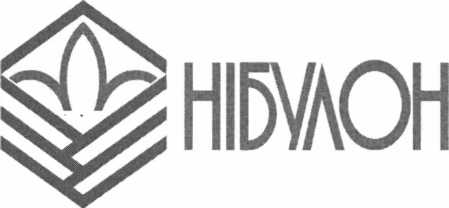 	2018417585	(реєстраційний номер справи про оцінку впливу на довкілля планованої діяльності (автоматично генерується програмними засобами ведення Єдиного реєстру з оцінки впливу на довкілля, для паперової версії зазначається суб'єктом господарювання)ПОВІДОМЛЕННЯ про плановану діяльність, яка підлягає оцінці впливу на довкілляТовариство з обмеженою відповідальністю Сільськогосподарське Підприємство «НІЕУЛОН»(повне найменування юридичної особи, код згідно з ЄДРПОУ або прізвище, ім'я та по батькові	код ЄДРПОУ 14291113	фізичної особи - підприємця, ідентифікаційний код абосерія та номер паспорта (для фізичних осіб, які через свої релігійні переконання відмовляються від прийняття реєстраційного номера облікової картки платника податків та офіційно повідомили про це відповідному контролюючому органу і мають відмітку у паспорті) інформує про намір провадити плановану діяльність та оцінку її впливу на довкілля.Інформація про суб'єкта господарюванняЮридична адреса: 54002, м. Миколаїв. вул. Каботажний спуск. 1. поштова адреса: 54030 м. Миколаїв, вул. Фалєєвська, 9-Е. тел. (0512)58-04-28	(місцезнаходження юридичної особи або місце провадження діяльності фізичноїособи - підприємця (поштовий індекс, адреса), контактний номер телефону)Планована діяльність, її характеристика, технічні альтернативи*.Планована діяльність, її характеристика.Нове будівництво паливозаправного пункту для власного користування на території діючого підприємства - філії «Сватівська» ТОВ СП «НІБУЛОН з адресою: вул. Ново-Старобільська, 17, м. Сватове Луганської області.Спеціалізація філії пов’язана з обробкою сільськогосподарських угідь, вирощуванням сільськогосподарських культур та технічним обслуговуванням сільськогосподарської техніки, а також філія має потужності для прийому з автомобільного транспорту зернових та олійних культур, їх обробки (очистка, сушіння) та тимчасового зберігання до відвантаження на залізничний транспорт.З новим будівництвом напрямок діяльності філії не зміниться.Технічна альтернатива 1.Будівництво паливозаправного пункту передбачає нове будівництво:додаткової залізничної колії з тупиковою призмою та зливної залізничної естакади на2 вагоно-цистерни;чотирьох підземних резервуарів V=75m3; операторнойострівця наливу дизельного палива у автоцистерни; пункту заправки автомобілів;біоплато замість демонтованого, як додаткову ступінь очистки та споруду відведення очищених поверхневих стічних вод (дощові, талі, поливно-мийні), що збираються з території філії, з приєднанням його до існуючої системи дощової каналізації філії; благоустрій території;розгалуження мереж дощової каналізації по території планової діяльності з приєднанням їх до існуючої системи дощової каналізації філії.Технічна альтернатива 2.Не розглядається, технічна альтернатива 1 є оптимальним варіантом для вирішення потреб діючого підприємства у забезпеченні дизельним паливом власного машинно-тракторного парку.Місце провадження планованої діяльності, територіальні альтернативи.Місце провадження планованої діяльності: територіальна альтернатива 1.Нове будівництво паливозаправного пункту заплановане за адресою вул. Ново-Старобічьська, 17, м. Сватове Луганської області, на вільній від забудови території діючого підприємства - фічії «Сватівська» ТОВ СП «НІБУЛОН», в безпосередній близькості від залізничної колії.Місце провадження планованої діяльності: територіальна альтернатива 2.Не розглядається, територіальна альтернатива 1 є оптимальним варіантом для розміщення споруд та обладнання на території діючого підприємства та обумовлене призначенням цих споруд, а також розмірами та конфігурацією території підприємства.Соціально-економічний вплив планованої діяльностіПроектні рішення націлені на розширення господарської діяльності сільськогосподарського підприємства, їх реалізація дозволить оптимізувати шляхи доставки палива з переорієнтацією на залізничний транспорт, що в свою чергу призведе до:зменшення обсягу перевезень автошляхами та сприятиме зниженню їх завантаженості;розвитку сільськогосподарського виробництва, здешевлення перевезень зернових вантажів, та як наслідок, підвищення закупівельних цін на зерно;мінімізації впливу на об'єкти навколишнього середовища за рахунок впровадження сучасних технологій, що само по собі є найважливішим соціальним фактором.Загальні технічні характеристики, у тому числі параметри планованої діяльності (потужність, довжина, площа, обсяг виробництва тощо)Загальна площа території фічії - 2,6021 га, з неї площа нового будівництва паливозаправного пункту - 0,1015 га. Штатна кількість персоналу - 126 осіб, в зв’язку з реалізацією планової діяльності збільшення штату філії не планується.Паливозаправний пункт призваний забезпечити дизельним паливом фічії ТОВ СП «НІБУЛОН», що розташовані в Луганській та Харківській областях.Техніко-економічні показники паливо-заправного пункта:одночасний прийом 120 тонн дизельного палива;одночасне зберігання 300 м3 дизельного палива;максимальна спроможність прийому палива - 50 вагоно-цистерн на рік.Екологічні та інші обмеження планованої діяльності за альтернативами: щодо технічної альтернативи 1по забрудненню атмосферного повітря - значення гранично допустимих концентрацій(ГДК) забруднюючих речовин на межі СЗЗ, рівні граничнодопустимих викидів (ГДВ) від технологічного обладнання, фоновий вміст забруднюючих речовин в атмосферному повітрі;по забрудненню ґрунту - відсутність прямого інтенсивного впливу; по забрудненню водного середовища - відсутність прямого інтенсивного впливу; санітарно-епідеміологічні - нормативи шумового впливу на людину.щодо технічної альтернативи 2не розглядаєтьсящодо територіальної альтернативи 1- розмір санітарно-захисної зони паливозаправного пункту -100 м;нормативні розриви між будинками та спорудами, межі землевідведення.щодо територіальної альтернативи 2не розглядаєтьсяНеобхідна еколого-інженерна підготовка і захист території за альтернативами:щодо технічної альтернативи 1демонтаж існуючих споруд (резервуар системи дощової каналізації); перенесення мереж дощової каналізації;щодо технічної альтернативи 2не розглядаєтьсящодо територіальної альтернативи 1інженерно-геологічні та геодезичні вишукування на майданчику під будівництво; щодо територіальної альтернативи 2 не розглядаєтьсяСфера, джерела та види можливого впливу на довкілля:щодо технічної альтернативи 1атмосферне повітря, джерела впливу:технологічне обладнання, автотранспорт, сільськогосподарська та будівельна техніка; можливий вплив - забруднення атмосферного повітря; водне середовище (ґрунтові води), джерела впливу:в штатному режимі експлуатації - прямий вплив відсутній; ґрунти, джерела впливу:при будівництві - несправна будівельна техніка; в штатному режимі експлуатації - прямий вплив відсутній; соціальне середовище, джерела впливу:технологічне обладнання, двигуни автомобіїьного, залізничного транспорту, сільськогосподарської та будівельної техніки, можливий вплив - перевищення гігієнічних нормативів допустимого вмісту забруднюючих речовин в атмосферному повітрі населених місць, перевищення санітарних норм допустимого шуму на території житлової забудови; рослинний і тваринний світ, джерела впливу:прямий вплив відсутній, планова діяльність здійснюється у техногенно-освоєній зоні, з сформованою інфраструктурою, існуючими будівлями та інженерними мережами, де відсутні умови для проживання тварин;в зоні впливу планової діяльності зелені насадження та заповідні об’єкти відсутні; клімат і мікроклімат - прямий вплив відсутній; навколишнє техногенне середовище, джерела впливу:аварія (вибух, пожежа), можливий вплив - забруднення атмосферного повітря, руйнування будівель та споруд;порушення цілісності підземних резервуарів, розгерметизація комунікацій для транспортування палива, можливий вплив - забруднення нафтопродуктами ґрунтів та водного середовища;щодо технічної альтернативи 2не розглядаєтьсящодо територіальної альтернативи 1соціальне середовище, джерела впливу:недотримання розміру санітарно-захисної зони виробництв, можливий вплив - погіршення стану атмосферного повітря на межі житлової забудови.до територіальної альтернативи 2не розглядаєтьсяНалежність планованої діяльності до першої чи другої категорії видів діяльності та об'єктів, які можуть мати значний вплив на довкілля та підлягають оцінці впливу на довкілля (зазначити відповідний пункт і частину статті 3 Закону України "Про оцінку впливу на довкілля")Належить до другої категорії видів планованої діяльності та об’єктів, які можуть мати значний вплив на довкілля та підлягають оцінці впливу на довкілля, а саме абзац 2 пункту 4 частини З статті З Закону України “Про оцінку впливу на довкілля ”: поверхневе та підземне зберігання викопного палива чи продуктів їх переробки на площі 500 квадратних метрів і більше або об’ємом (для рідких або газоподібних) 15 кубічних метрів і більше.Наявність підстав для здійснення оцінки транскордонного впливу на довкілля (в тому числі наявність значного негативного транскордонного впливу на довкілля та перелік держав, довкілля яких може зазнати значного негативного транскордонного впливу (зачеплених держав)Транскордонний вплив на довкілля відсутнійПланований обсяг досліджень та рівень деталізації інформації, що підлягає включенню до звіту з оцінки впливу на довкілляВ повному об’ємі, відповідно до вимог чинного законодавства, включаючи:проведення інженерно-геологічних та геодезичних вишукувань;отримання інформації від Луганського регіонального центру з гідрометеорології щодо величин фонових концентрацій забруднюючих речовин в атмосферному повітрі, багаторічних кліматичних характеристик, кількості опадів у холодний та теплий періоди по роках за останні три роки у місці здійснення планової діяльності;проведення розрахунків об’ємів викидів забруднюючих речовин в період будівництва та експлуатації об’єктів планової діяльності;проведення автоматизованих розрахунків розсіювання концентрацій забруднюючих речовин у атмосферному повітрі;визначення достатності параметрів існуючої на філії системи дощової каналізації в зв ’язку із зміною водозбірної площі;визначення номенклатури та об’ємів утворюваних відходів; проведення розрахунків ризиків впливу планової діяльності.Процедура оцінки впливу на довкілля та можливості для участі в ній громадськостіПланована суб'єктом господарювання діяльність може мати значний вплив на довкілля і, отже, підлягає оцінці впливу на довкілля відповідно до Закону України "Про оцінку впливу на довкілля". Оцінка впливу на довкілля - це процедура, що передбачає:підготовку суб'єктом господарювання звіту з оцінки впливу на довкілля; проведення громадського обговорення планованої діяльності;аналіз уповноваженим органом звіту з оцінки впливу на довкілля, будь-якої додаткової інформації, яку надає суб'єкт господарювання, а також інформації, отриманої від громадськості під час громадського обговорення, під час здійснення процедури оцінки транскордонного впливу, іншої інформації;надання уповноваженим органом мотивованого висновку з оцінки впливу на довкілля, що враховує результати аналізу, передбаченого абзацом п'ятим цього пункту; врахування висновку з оцінки впливу на довкілля у рішенні про провадження планованої діяльності, зазначеного у пункті 14 цього повідомлення.У висновку з оцінки впливу на довкілля уповноважений орган, виходячи з оцінки впливу на довкілля планованої діяльності, визначає допустимість чи обгрунтовує недопустимість провадження планованої діяльності та визначає екологічні умови її провадження.Забороняється розпочинати пров ідження планованої діяльності без оцінки впливу на довкілля та отримання рішення про провадження планованої діяльності.Процедура оцінки впливу на довкілля передбачає право і можливості громадськості для участі у такій процедурі, зокрема на стадії обговорення обсягу досліджень та рівня деталізації інформації, що підлягає включенню до звіту з оцінки впливу на довкілля, а також на стадії розгляду уповноваженим органом поданого суб'єктом господарювання звіту з оцінки впливу на довкілля.На стадії громадського обговорення звіту з оцінки впливу на довкілля протягом щонайменше 25 робочих днів громадськості надається можливість надавати будь-які зауваження і пропозиції до звіту з оцінки впливу на довкілля та планованої діяльності, а також взяти участь у громадських слуханнях. Детальніше про процедуру громадського обговорення звіту з оцінки впливу на довкілля буде повідомлено в оголошенні про початок громадського обговорення.Громадське обговорення обсягу досліджень та рівня деталізації інформації, що підлягає включенню до звіту з оцінки впливу на довкілляПротягом 20 робочих днів з дня оприлюднення цього повідомлення на офіційному веб-сайті уповноваженого органу громадськість має право надати уповноваженому органу, зазначеному у пункті 15 цього повідомлення, зауваження і пропозиції до планованої діяльності, обсягу досліджень та рівня деталізації інформації, що підлягає включенню до звіту з оцінки впливу на довкілля.Надаючи такі зауваженні і пропозиції, вкажіть реєстраційний номер справи про оцінку впливу на довкілля планованої діяльності в Єдиному реєстрі з оцінки впливу на довкілля (зазначений на першій сторінці цього повідомлення). Це значно спростить процес реєстрації та розгляду Ваших зауважень і пропозицій.У разі отримання таких зауважень і пропозицій громадськості вони будуть розміщені в Єдиному реєстрі з оцінки впливу на довкілля та передані суб'єкту господарювання (протягом трьох робочих днів з дня їх отримання). Особи, що надають зауваження і пропозиції, своїм підписом засвідчують свою згоду на обробку їх персональних даних. Суб'єкт господарювання під час підготовки звіту з оцінки впливу на довкілля зобов'язаний врахувати повністю, врахувати частково або обгрунтовано відхилити зауваження і пропозиції громадськості, надані у процесі громадського обговорення обсягу досліджень та рівня деталізації інформації, що підлягає включенню до звіту з оцінки впливу на довкілля. Детальна інформація про це включається до звіту з оцінки впливу на довкілля.Рішення про провадження планованої діяльностіВідповідно до законодавства рішенням про провадження даної планованої діяльності будеДозвіл на виконання будівельних робіт(вид рішення відповідно до частини першої статті 11,Закону України "Про оцінку впливу на довкілля")що видаєтьсяДепартаментом Державної архітектурно-будівельної інспекції(орган, до повноважень якого належить прийняття такого рішення)15. Усі зауваження і пропозиції громадськості до планованої діяльності, обсягу досліджень та рівня деталізації інформації, що підлягає включенню до звіту з оцінки впливу на довкілля, необхідно надсилати доУправління екології та природних ресурсів Луганської облдержадміністрації, 93405, м. Сєвєродонецьк, пр. Центральний, 546, lugeco2015@gmail.com, (06452) 4-21-56(найменування уповноваженого органу, поштова адреса, електронна адреса, номер телефону таконтактна особа)